Třídní plán na měsíc duben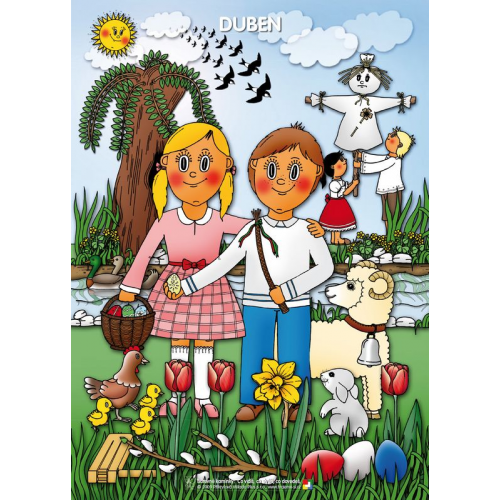 Víte, co se v dubnu stalo?Květy pučí, je tu jaro!Prší, sněží, slunce svítí,rozkvétá i první kvítí.Chvíli teplo, pak zas chlad -s tím musíme počítat.Týdenní témata:Kdo žije u potoků, řek a rybníkuU babičky na dvorečkuSlet čarodějnicPřecházíme, jedemeCíle:Rozvíjení pohybových dovedností v oblasti jemné i hrubé motorikyZvládat běžné činnosti a jednoduché praktické situaceRozlišit zvuky a známé melodie a napodobit rytmusVyjádřit a zhodnotit své prožitkyCtít oslavy tradic svátkůSluchově rozlišit zvuky zvířatČinnosti:Budeme si povídat o zvířátkách a o tom, kdo do jejich rodin patří.Seznámíme se s přírodou kolem nás a rozebereme každé roční období.Při vhodném počasí, budeme chodit na naučné vycházky.Zazpíváme si nové písničky. Budeme pracovat s pracovními listy, vyrábět, malovat a modelovat.